ZAHRAJTE SA S DEŤMI!http://www.ekodomov.cz/ekovychova/inspirace-pro-vyuku/hra-odpady-utoci/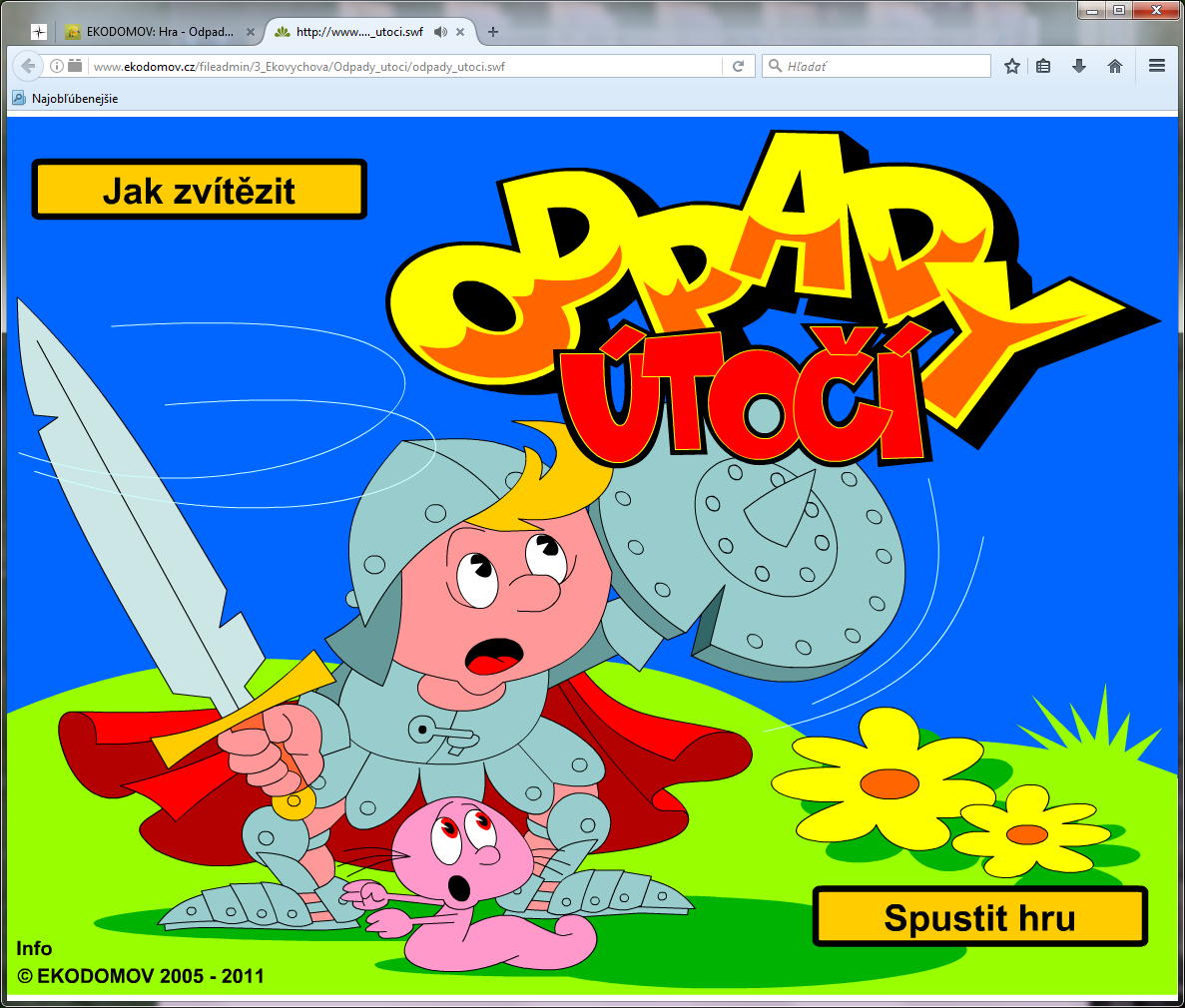 